г. Владивосток, ул. Светланская 22, Администрация Приморского края23 ноября 2018 г. Бизнес у Моря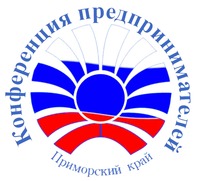 Регистрация участников:по ссылке: https://connect.yandex.ru/forms/5bc673ccdd5e780782621607/, по тел.: 220-86-4109.00 – 10.0009.40 – 09.5010.00 – 11.3012.00 – 13.3014.30 – 16.0016.30 – 18.0019.00РегистрацияОткрытая тренировка «Цигун»Пленарное заседание конференции «Бизнес у Моря»При участии врио Губернатора Приморского края О.Н.КожемякоПЕРЕРЫВ Круглый стол «СПВ, ТОРы. Стратегические инструменты регионального развития»ОБЕД*Круглый стол «Государственные муниципальные закупки – от теории к практике» ПЕРЕРЫВКруглый стол «Незаконное предпринимательство: причины, масштабы, последствия» Нетворкинг afterparty «Вредные советы для бизнеса»РегистрацияОткрытая тренировка «Цигун»Пленарное заседание конференции «Бизнес у Моря»При участии врио Губернатора Приморского края О.Н.КожемякоПЕРЕРЫВКруглый стол Промышленные площадки – точки роста ОБЕД*Круглый стол «Ход реализации Национальной стратегии действий в интересах женщин в Приморском крае»ПЕРЕРЫВКруглый столКруглый стол «Бизнес с нуля»Нетворкинг afterparty «Вредные советы для бизнеса»РегистрацияОткрытая тренировка «Цигун»Пленарное заседание конференции «Бизнес у Моря»При участии врио Губернатора Приморского края О.Н.КожемякоПЕРЕРЫВКруглый стол  «Потенциал развития предпринимательства в сфере гостеприимства»Круглый стол  «Потенциал развития предпринимательства в сфере гостеприимства»Круглый стол «Новые инструменты реализации экспортного потенциала   Приморского края и поддержки МСП. Национальный и региональный бренд, как знак качества» ПЕРЕРЫВКруглый стол«Формы и методы поддержки социального предпринимательства и бизнеса в социальной сфере»Нетворкинг afterparty «Вредные советы для бизнеса»РегистрацияОткрытая тренировка «Цигун»Пленарное заседание конференции «Бизнес у Моря»При участии врио Губернатора Приморского края О.Н.КожемякоПЕРЕРЫВКруглый стол  «Потенциал развития предпринимательства в сфере гостеприимства»Круглый стол  «Потенциал развития предпринимательства в сфере гостеприимства»Круглый стол «Новые инструменты реализации экспортного потенциала   Приморского края и поддержки МСП. Национальный и региональный бренд, как знак качества» ПЕРЕРЫВКруглый стол«Роль инновационного предпринимательства в развитии экономики региона»Нетворкинг afterparty «Вредные советы для бизнеса»